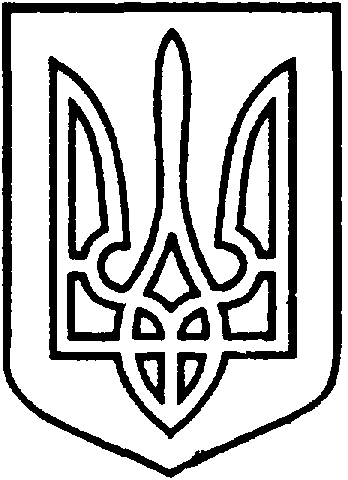 СЄВЄРОДОНЕЦЬКА МІСЬКА ВІЙСЬКОВО-ЦИВІЛЬНА АДМІНІСТРАЦІЯ  СЄВЄРОДОНЕЦЬКОГО РАЙОНУ  ЛУГАНСЬКОЇ  ОБЛАСТІРОЗПОРЯДЖЕННЯкерівника Сєвєродонецької міської  військово-цивільної адміністрації19 липня 2021 року                                                              № 1263Розглянувши заяву гр. Лесика Сергія Павловича (вх. № 69505 від 07.07.2021) про затвердження проекту землеустрою щодо відведення земельної ділянки для ведення особистого селянського господарства, враховуючи, що земельна ділянка входить до складу домоволодіння, яке знаходиться у власності гр. Лесика С.П., згідно Витягу з Державного реєстру речових прав на нерухоме майно про реєстрацію права власності від 31.08.2020, відповідно до статей 121, 123 Земельного Кодексу України,статті 50 Закону України «Про землеустрій», керуючись пунктом 8 частини третьої статті 6, пунктом 27 частини першої статті 4 Закону України «Про військово-цивільні адміністрації»,    зобовʼязую:1. Затвердити гр. Лесику Сергію Павловичу проект землеустрою щодо відведення земельної ділянки, кадастровий номер 4412945900:01:004:0175 площею 0,0730 га, для ведення особистого селянського господарства, за адресою: Луганська обл., Сєвєродонецький  район, смт. Сиротине, вулиця Бикова, будинок 3-Б.     2.   Дане розпорядження підлягає оприлюдненню.          3.  Контроль за виконанням цього розпорядження покласти на  заступника керівника Сєвєродонецької міської військово-цивільної адміністрації Олега Кузьмінова.Керівник Сєвєродонецької міськоївійськово-цивільної адміністрації  		                   Олександр СТРЮКПро затвердження проекту землеустрою     щодо    відведення земельної ділянки               гр. Лесику С.П. для ведення особистого селянського господарства, за адресою: Луганська обл.,  Сєвєродонецький район, смт. Сиротине, вул. Бикова, буд. 3-Б